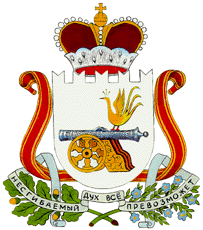 АДМИНИСТРАЦИЯ  БОЛТУТИНСКОГО СЕЛЬСКОГО ПОСЕЛЕНИЯ                     ГЛИНКОВСКОГО РАЙОНА  СМОЛЕНСКОЙ ОБЛАСТИ                              П О С Т А Н О В Л Е Н И Е от "24" сентября   2021 г.                                                          № 26В соответствии с Федеральными законами от 06.10.2003 г №131-ФЗ «Об общих принципах организации местного самоуправления в Российской Федерации», от 25.06.2002 г. №73-ФЗ «Об объектах культурного наследия (памятниках истории и культуры) народов Российской Федерации» Администрация Болтутинского сельского поселения Глинковского района Смоленской области   п о с т а н о в л я е т:1. Утвердить Порядок финансирования мероприятий по сохранению, популяризации и государственной охране объектов культурного наследия за счёт средств, получаемых от использования находящихся в муниципальной собственности объектов культурного наследия, включённых в Единый государственный реестр объектов культурного наследия (памятников истории и культуры) народов Российской Федерации, и (или) выявленных объектов культурного наследия (прилагается). 2.Настоящее постановление вступает в силу со дня его принятия, подлежит обнародованию в соответствии со статьей 40 Устава Болтутинского сельского поселения Глинковского района Смоленской области.Глава муниципального образованияБолтутинского сельского поселенияГлинковского района Смоленской области                                  О.П.АнтиповаПриложение № 1 к Постановлению Администрации Болтутинского сельского поселения Глинковского района Смоленской области от 24.09.2021 №ПОРЯДОКфинансирования мероприятий по сохранению, популяризации и государственной охране объектов культурного наследия за счёт средств, получаемых от использования находящихся в муниципальной собственности объектов культурного наследия, включённых в Единый государственный реестр объектов культурного наследия (памятников истории и культуры) народов Российской Федерации, и (или) выявленных объектов культурного наследияРаздел I. Общие положения1. Настоящий Порядок финансирования мероприятий по сохранению, популяризации и государственной охране объектов культурного наследия за счёт средств, получаемых от использования находящихся в муниципальной собственности объектов культурного наследия, включённых в Единый государственный реестр объектов культурного наследия (памятников истории и культуры) народов Российской Федерации, и (или) выявленных объектов культурного наследия определяет механизм и условия финансирования из местного бюджета (бюджета Болтутинского сельского поселения Глинковского района Смоленской области) (далее - местный бюджет) мероприятий по сохранению, популяризации и государственной охране объектов культурного наследия за счёт средств, получаемых от использования находящихся в муниципальной собственности объектов культурного наследия, включённых в Единый государственный реестр объектов культурного наследия (памятников истории и культуры) народов Российской Федерации, и (или) выявленных объектов культурного наследия, в соответствии с Бюджетным кодексом Российской Федерации, а также регламентирует учёт и контроль за использованием указанных средств.2. Финансирование мероприятий осуществляется в соответствии со сводной бюджетной росписью местного бюджета на соответствующий финансовый год в пределах лимитов бюджетных обязательств, утверждённых на указанные цели.Главным распорядителем средств местного бюджета является администрация Болтутинского сельского поселения Глинковского района Смоленской области.Раздел II. Финансирование мероприятий по сохранению, популяризации и государственной охране объектов культурного наследия1 Финансирование мероприятий по сохранению, популяризации и государственной охране объектов культурного наследия, включённых в Единый государственный реестр объектов культурного наследия (памятников истории и культуры) народов Российской Федерации, и (или) выявленных объектов культурного наследия (далее - объект культурного наследия) проводится на основании:- муниципальных контрактов (договоров) на поставки товаров, выполнение работ, оказание услуг для муниципальных нужд, заключённых в соответствии с законодательством Российской Федерации;- актов приёмки выполненных работ (оказанных услуг), содержащих сведения о фактических затратах на выполнение работ (оказание услуг), предусмотренных сметой расходов.2. Финансирование расходов на указанные мероприятия осуществляется в пределах утверждённых бюджетных ассигнований через лицевые счета получателей бюджетных средств путём перечисления средств на расчётные счета исполнителей работ (услуг), поставщиков товаров, открытые в кредитных организациях.Раздел III. Мероприятия по сохранению, государственной охране и популяризации объектов культурного наследия1. К мероприятиям по сохранению и государственной охране объектов культурного наследия относятся:- организация работы по подготовке проектной документации ремонта (реставрации) объекта культурного наследия, находящегося в муниципальной собственности Болтутинского сельского поселения Глинковского района Смоленской области, не переданного в оперативное управление или хозяйственное ведение, и согласование данной документации со Службой по охране объектов культурного наследия Смоленской области;- организация работ по осуществлению ремонта (реставрации) объекта культурного наследия, находящегося в муниципальной собственности Болтутинского сельского поселения Глинковского района Смоленской области, не переданного в оперативное управление или хозяйственное ведение;- организация работы по изготовлению, установке, демонтажу, замене, восстановлению, ремонту информационных надписей и обозначений на объектах культурного наследия, находящихся в муниципальной собственности Болтутинского сельского поселения Глинковского района Смоленской области и не переданных в хозяйственное ведение или оперативное управление.2. К мероприятиям по популяризации объектов культурного наследия относятся:- организация и проведение муниципальных конкурсов, связанных с популяризацией объектов культурного наследия;- организация работы по проведению мероприятий историко-культурной направленности, связанной с популяризацией объектов культурного наследия;- организация работы по осуществлению общественной доступности объекта культурного наследия регионального значения его собственниками и пользователями;- организация освещения вопросов охраны, сохранения и использования объекта культурного наследия в средствах массовой информации, в том числе выпуск популярных информационно-справочных и рекламных изданий, создание теле- и радиопередач, кино- и видеофильмов, посвящённых объекту культурного наследия;- подготовка и проведение научно-практических конференций, симпозиумов;- организация проведения семинаров, тематических выставок и презентаций по вопросам охраны, сохранения и использования объекта культурного наследия.Раздел IV. Ведение учёта1. Бухгалтерия администрации Болтутинского сельского поселения Глинковского района Смоленской области организовывает ведение учёта средств местного бюджета, использованных на цели по сохранению, популяризации и государственной охране объектов культурного наследия, полученных от использования находящихся в муниципальной собственности объектов культурного наследия, включённых в Единый государственный реестр объектов культурного наследия (памятников истории и культуры) народов Российской Федерации, и (или) выявленных объектов культурного наследия, в соответствии с законодательством Российской Федерации.Раздел V. Контроль1. Контроль за целевым и эффективным использованием средств местного бюджета, выделяемых на финансирование мероприятий, осуществляется администрацией Болтутинского сельского поселения Глинковского района Смоленской области.Об утверждении Порядка финансирования мероприятий по сохранению, популяризации и государственной охране объектов культурного наследия за счёт средств, получаемых от использования находящихся в муниципальной собственности объектов культурного наследия, включённых в Единый государственный реестр объектов культурного наследия (памятников истории и культуры) народов Российской Федерации, и (или) выявленных объектов культурного наследия 